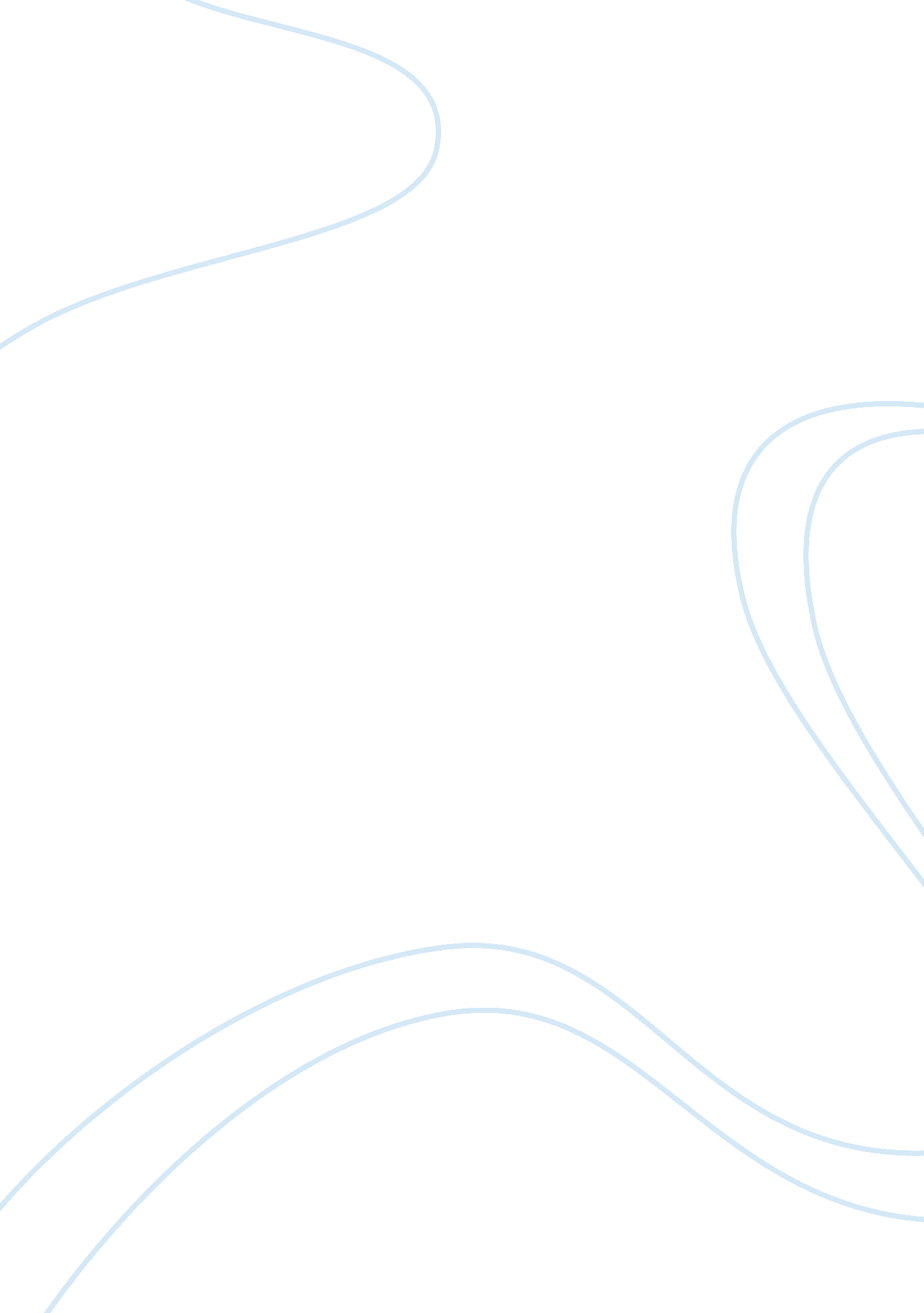 Relative strengths and weaknesses of recruitment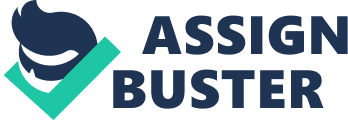 Recruitment is a cardinal method of administration ‘ s overall human resource direction and planning procedure. Human resource direction processes like occupation design, public presentation assessment and direction, calling planning, publicity and transportations etc are closely related with enlisting. “ Recruitment is the procedure of trying to turn up and promote possible appliers to use for bing or awaited occupation gaps ” . ( R. L. Compton, Alan R. Nankervis, p-15 ) Internal enlisting is the procedure where an employment chance is filled from inside the concern. Many administrations before consider their external employment markets they prefer to allure applications from internal campaigners. ( D Torrington, L Hall, S Taylor, p-124 ) In the organisation internal enlisting can offer the opportunity to alter the occupation place. Organizations give a notice to their employees about their current vacancy. Their present lasting employees, present short-run employees, retired employees, and disabled present employees are chief beginning for internal enlisting. Their schemes are notified their current employees for fast determination devising and to cut down their disbursals budget. It ‘ s besides a method to advance your employees and raise at that place morale support and work efficiency. But to cut down the unmanaged internal enlisting procedure, its need tough support from other HR Processes. To success in the internal enlisting are needed to guarantee the sequence planning, strong and consistent public presentation direction. “ TheA internal enlisting processA has to be driven by rigorous and agreed HR Rules and HR Policies as the ill-defined regulations for the procedure can convey a batch of tenseness inside the organisation as the best employees can be easy stolen among different units and different directors. ” ( hypertext transfer protocol: //hrmadvice. com/hrmadvice/hr-processes/recruitment-and-selection/internal-or-external-recruitment. html ) If the possible list of internal appliers is reviewed and appropriate appliers non found, the company advertise externally to enroll. If the company decides to convey fresh blood in company it can be advisable. It must be dependable in its actions whatever the company does. In kernel, corporate enlisting policy should be to the full cognizant by employees as it relates to foundation of employees. However there are assorted methods of external enlisting. For basal degree or alumnus enlisting, high school and universities can supply positive enlisting beginning. Particularly if combined with subsequent instruction and calling direction course of studies. External appliers of high quality can be provided professional associations, trade brotherhoods and every bit good as employee referrals services. The labor market besides effects how it advertised. ( R. L. Compton, Alan R. Nankervis, p-15 ) There are assorted beginning of manner to publicize external enlisting. A widely used beginning of external enlisting is press advertizement. This method has a broad range. Many establishments, universities, colleges etc are besides a good beginning of enrolling. They make available interviews and arrangements installations for campus. Placement bureaus, employment exchanges, labour contractors etc besides method of external enlisting. ( http: //recruitment. naukrihub. com/external-sources. html ) Internal and external method usually used to enroll employees. If there has strengths of this method, so besides has failing every bit good. The strengths and failing of internal methods are given below. Quick determination devising is one of the strongest strength of internal enlisting. By direct assignment or giving publicity by direction is one of the policies to take speedy determination. As it known that internal enlisting recruits employees who is already working on the same concern or used to work their. Generally direction advance their employees as wages and do more work effectivity. Sometimes direction reassign their employees from one section to another section as portion of their occupation rotary motion programme. To supply cardinal accomplishments to their employees, they transfer their workers and besides to retrieve their vacancy. Its besides simplify of recruitment procedure excessively. ( R. L. Compton, Alan R. Nankervis. P-49 ) Because of internal draftee it ‘ s besides saved cost of preparation are the chiefly considerable. But it makes aid to take fast determination. It besides retains cherished employees on concern, cut down enlisting cost and besides ensures a come back investing in preparation and direction. It motivate promote employee and other concern employees excessively. Internal enlisting besides helps to cut down cost and clip for initiation. And it ‘ s by and large quicker and cheaper than external enlisting. ( hypertext transfer protocol: //www. dius. gov. uk/higher_education/widening_participation/professional_recruitment_guide/recruitment_step_by_step/attracting_applications/internal_recruitment ) The internal employment can piece a strong trueness with the administration. The employees have a opportunity to alter the place after a period of clip. The chances on the external occupation market are non pressed the employees. ( http: //hrmadvice. com/hrmadvice/hr-processes/recruitment-and-selection/internal-or-external-recruitment. html ) The size of prospective appliers is significantly reduced. Outside enlistings provides broader enlistings and wider experience. New publicity creates new challenges for the employees. As you advertised internal on administrations, so figure of appliers will be limited. Sometimes for some places external appliers might be qualified or better suited. Give publicity besides create another vacancy at old place. For illustration sometimes we promote employees from different place, but after employee ‘ s publicity now that place will be empty and will be another vacancy. ( hypertext transfer protocol: //www. dius. gov. uk/higher_education/widening_participation/professional_recruitment_guide/recruitment_step_by_step/attracting_applications/internal_recruitment ) Furthermore, internal enlisting does non convey any new accomplishments, its cut down wide possibilities of advanced thoughts, may do of bitterness amongst appliers non appointed. Sometimes it ‘ s besides hard to happen the right campaigners for right place. Beside that its brand upset the other employees who are non acquire promoted. ( hypertext transfer protocol: //www. thetimes100. co. uk/theory/theory — recruitment-selection — 349. php ) External enlisting brings new blood, new face to the organisation. Which means organisation will acquire new thoughts from new appliers and besides have to be broad benefits. External campaigner comes from outside the concern, so that campaigner or in organisations they do n’t hold any front-runner. Beside that, as external enlisting have broad scope and its screen a broad country ‘ s occupation demand, so direction of the administrations can verify and can make up one’s mind on which suites best. External enlisting campaigners should be more dynamic with work force. Candidates to maintain their topographic point and place safe they will work with more passion. ( D Torrington, L Hall, S Taylor ) External enlisting is a long procedure. It consumes a batch of clip and energy from the HRM Function to manage all the occupation campaigners in the choice procedure. And besides broad scope of campaigners apply for occupations, so direction truly hold to be more witting about choice and this processing takes longer clip than others. A Due to advertizements and interviews required for external enlisting, the procedure gets more expensive. To happen out the best possible campaigner, sometimes it takes a batch of seeking and testing. To publicize externally about occupation vacancy, direction demands to publicize in every possible sector. Cause of that they have to bear more disbursals, manpower etc merely to publicize their vacancy. And which brings a immense sum of disbursals to the organisation. External enlisting may non be effectual adequate to uncover the best campaigner. Candidate may forge or lie to do him or her expression suited for the occupation. To happen out rights campaigner for the occupations, direction demands to travel throw some choice procedure. If any campaigners lied about their ability they can happen out. After go throw all of this and acquire the right campaigner, whole this choice procedure takes a long clip to finish it. External enlisting may do job among the bing employees. They might experience left out or non given the chance. Even internal employees sometimes they feel that external director or squad leader create force per unit area on them and cause of that they suffer in emphasis and psychological jobs. Cause of that it creates job for directions and employees both. To work out these jobs, directions need to take stairss and have to follow some process. Which non merely make torment but besides raise disbursals for the organisations. In the terminal of the command one can state, both internal and external enlisting has pros and cons. Both can be applicable and suited for the company. It varies for different state of affairss and occupation demands. TheA aim of enrolling the most qualified individual can be achieved by both ways. A A But nevertheless I believe the better attack for enlisting is internal enlisting as because of its cost effectual attack and its less clip consuming. 